    "Europejski Fundusz Rolny na rzecz Rozwoju Obszarów Wiejskich.  Europa inwestująca w obszary wiejskie” 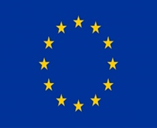 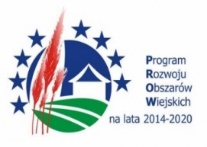 WZÓR                                                                                                              Załącznik nr 4 do Karty oceny                                   operacji według lokalnych kryteriów LGDPotwierdzenie doświadczenia wnioskodawcy.OŚWIADCZENIE WNIOSKODAWCYTytuł operacji:………………………………………………………………………..............Opis doświadczenia w zakresie planowanej operacji.……………………………………………………………………………………………………………………………………………………………………………………………………………………………………………………………………………………………………………………………………………………………………………………………………………………………………………………………………………………………………………………………………………………………………………………………………………………………………………………………………………………………………………………………………………………………………………………………………………………………………………………………………………………………………………………………………………………………………………………………………………………………………………………………………………………………………………………………Załączniki: Lista dokumentów potwierdzających doświadczenie wnioskodawcy.1………………………………………………………………………………………………….2………………………………………………………………………………………………….3…………………………………………………………………………………………………. 4………………………………………………………………………………………………….……………………………                                                               ……………………………./miejscowość, data/								/podpis/Lokalna Grupa Działania „Trakt Piastów”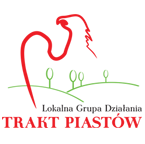                        62-260 Łubowo        